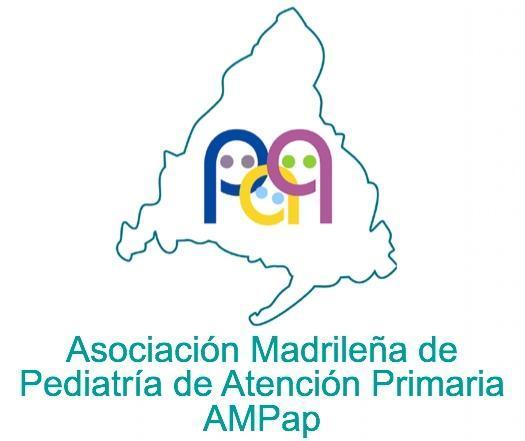 ANEXO. Modelo de candidatura ELECCIONES AMPap 2020Sr. Secretario de AMPap:Por la presente quiero comunicar la presentación de la siguiente candidatura a las elecciones  de la junta directiva de la Asociación Madrileña de Pediatría de Atención Primaria (AMPap) integrada por:Las personas firmantes declaran cumplir los requisitos para poder ser elegidos miembros de la junta directiva de la AMPap y conocer los Estatutos de la AMPap.En 		a	de					de 202Remitir esta solicitud hasta las 24h del 9 de febrero de 2020 a: junta.ampap@gmail.com  o por correo postal: Asociación Madrileña de Pediatría de Atención Primaria (Elecciones 2018). Avenida de Burgos 39, 1º izda. 28036 MadridCargo al que optaNombre y ApellidosDNICorreoElectrónicoFirmaPresidenteVicepresidente TesoreroSecretarioVocalVocalVocalVocal(opcional)Vocal(opcional)Vocal(opcional)